CALL FOR APPLICATIONS FOR THE SELECTION OF MEMBERS OF THE EXPERT GROUP ON SOCIAL ECONOMY AND SOCIAL ENTERPRISESBackgroundThe Commission’s Directorate-General for Internal Market, Industry, Entrepreneurship and SMEs ("DG GROW") has set up a group of experts on social economy and social enterprises (“the group”). The Commission is calling for applications with a view to selecting members of the group, other than Member States' authorities, which shall be appointed by direct invitation.1.1.	General contextSocial economy is a different way to organise a business as it seeks to recognize the variety and the importance of community-based efforts that respond to social needs and, in many instances, to mobilize community resources for economic opportunities. Social economy is also considered in many countries as an integrated system of social innovation, rooted in local and regional development and supported by new systems of governance based on new partnerships with government, labour and the private sector.Social enterprises are a key element of the social economy. Social enterprises' main objective is to have a societal impact for the general interest and earn revenue led by an entrepreneurial mode of operation. They operate in a very broad number of commercial activities, provide a wide range of products and services across the European single market and generate millions of jobs.Social enterprises create both economic and social value. They contribute to growth in a sustainable manner, mostly through jobs that are locally anchored.They bring an "inclusive" dimension to the single market. Moreover, social enterprises are often strong drivers for innovation and respond to needs that are otherwise not met, or not met in an optimal manner by public authorities and/or market players.The European Commission's Social Business Initiative (SBI), launched in 2011,  set up a consultative multi-stakeholder group on social enterprises to examine the progress of the measures envisaged in this Communication. The group, called "Groupe d'experts de la Commission sur l'entrepreneuriat social" (GECES), which involved representatives of the Member States, local authorities, social entrepreneurs' organisations, the banking and finance sector, as well as the academic and university sector,  was set up for 6 years.  The GECES issued its Final Report "Social enterprises and the social economy going forward" at the 11th GECES meeting on 14 October 2016, providing  input to the Commission's Communication "Europe's next leaders: the Start-up and Scale-up Initiative". In the Commission’s Communication, it was recognised the potential of social economy and social enterprises for innovation and positive impact in economy and society at large. The Communication announced further actions focussing on five pillars: access to finance, access to markets, better framework conditions, new technologies and social innovation, as well as the development of an international dimension. In order to help the Commission's competent departments to implement these five pillars, a new expert group should be set up. The purpose of this new group will be to discuss and agree on developing and strengthening actions related to the implementation  of these five pillars. An Internal Task Force has been established in the Commission in January 2017 to follow up on the implementation of the different actions. Stakeholders are informed on the follow up of these actions on a regular basis.   1.2.	Tasks of the groupThe group shall provide a forum where coordination, synergies and exchange of information  take place between Commission departments and experts to overcome main challenges and obstacles relating to the development of social economy and social enterprises.    In particular, the group shall assist the Commissission in the following tasks: Examine the progress of measures envisaged in the Commission's Communication "Europe's next leaders: the Start-up and Scale-up Initiative".Provide the Commission with advice in view of elaborating and implementing policy measures in order to strenghten social economy and social enterprises ecoystem in Member States and in the international arena.Raise awareness at the national level of EU level actions and exchange of practice from other Member States. As part of these tasks, the group may for instance:Analyse policy actions and financial tools used by Member States and other stakeholders in order to leverage and support the development of social economy and social enterprises; Recommend ways to stimulate access to markets (eg: using social public procurement, boosting relations between traditional and social economy enterprises or stimulating cross-border activities);  Identify the framework conditions to improve the development of an adequate legal framework for social economy and social enterprises and reinforce an ecosystem for the sector;Explore collaborative approaches that could foster social innovation, technologies and new business models to support innovative solutions and approaches to societal challenges;Collect and analyse evidence and experience on the role of social economy and social enterprises in the implementation of the European Pillar of Social Rights, Advise on actions to boost the role of social economy and social enterprises on the international agendas especially how they could be an instrument fostering neighbouring, development or economic diplomacy.Propose ideas on how to best incorporate social economy and social enterprise issues in forthcoming Commission's policies; Features of the GroupCompositionMembers of the group shall be: Organisations in the broad sense of the word, including social enterprises organisations, associations representing social economy and social enterprises interests, trade unions, universities, organisations involved in social financing and impact investment, research institutes and law firms active in the field of social economy and social enterprise development  (Type C members);Member States' authorities, at national, regional or local level (Type D members).In particular, the group shall consist of a maximum of 70 members with the following composition:  Up to 40 organisations ; Up to 40 Member States' authorities;   The following bodies shall be granted an observer status, by direct invitation:Competent authorities from Iceland, Former Yugoslav Republic of Macedonia, Montenegro, Kosovo, Turkey, Albania, Bosnia Herzegovina, Serbia, Lichtenstein, Norway, and Switzerland. The European Economic and Social Committee, the Committee of the Regions, the European Investment Bank, the European Investment Fund, the European Bank for Reconstruction and Development, the Bank of the Council of Europe, the UNTFSSE (UN Task Force for Social and Solidarity Economy), the ILGSSE  (International Leading Group for Social and Solidarity Economy), ILO  (International Labour Organisation) and the OECD (Organisation for Economic Cooperation and Development).    DG GROW may appoint additional international organisations as observers, in order  to broaden the reflection carried out in the group in the context of the Commission's international activities in social economy and social enterprises.Observers' representatives may be permitted by the Chair to take part in the discussions of the group and provide expertise. However, they shall not participate in the formulation of recommendations, reports or opinions of the group or any sub-group and shall not have voting rights. 2.2.	AppointmentMembers States and observers shall nominate their representatives and shall be responsible for ensuring that their representatives provide a high level of expertise. DG GROW may refuse the nomination of a representative by an organisation if it considers this nomination inappropriate in light of the requirements specified in chapter 4 of this call. In such case, the organisation concerned shall be asked to appoint another representative. Members shall be appointed by the Director General of DG GROW for 6 years. They shall remain in office until the end of their term of office. Their term of office may be renewed.Organisations shall be appointed by the Director General of DG GROW from applicants complying with the requirements referred to in chapter 4 of this call. Registration in the Transparency Register is required in order for organisations to be appointed. In order to ensure continuity and the smooth functioning of the group, DG GROW may establish a reserve list of suitable candidates that may be used to appoint replacements. DG GROW shall ask applicants for their consent before including their names on the reserve list.Members who are no longer capable of contributing effectively to the group’s work, who in the opinion of DG GROW do not comply with the conditions set out in Article 339 of the Treaty on the functioning of the European Union or who resign, shall no longer be invited to participate in any meetings of the group and may be replaced for the remainder of their term of office.2.3	Rules of engagement and operation of the groupThe group shall be co-chaired by a representative of DG GROW and a representative of the Commission's Directorate-General for Employment, Social Affairs and Inclusion ( "DG EMPL").The group shall act at the request of its Chairman in compliance with the Commission’s horizontal rules on expert groups (‘the horizontal rules’).The group shall meet at least one time per year on Commission premises or any suitable premises in order to perform tasks referred to in chapter 1.2. DG GROW shall provide secretarial services to the group.Members' representatives should be prepared to attend meetings systematically, to contribute actively to discussions in the group, to be involved in preparatory work ahead of meetings, to examine and provide comments on documents under discussion, and to act, as appropriate, as 'rapporteurs' on ad hoc basis.As a general rule, working documents will be drafted in English and meetings will be also conducted in English and interpreted in at least 5 languages (English, French, German, Spanish and Italian). As far as possible, the group shall adopt its opinions, recommendations or reports by consensus. In the event of a vote, the outcome of the vote shall be decided by simple majority of the members. The members that voted against or abstained shall have the right to have a document summarising the reasons for their position annexed to the opinions, recommendations or reports. In agreement with DG GROW, the group may, by simple majority of its members, decide that deliberations shall be public.Participants in the activities of the group and any sub-groups shall not be remunerated for the services they offer. Travel and subsistence expenses incurred by participants in the activities of the group and any sub-groups shall be reimbursed by the Commission. Reimbursement shall be made in accordance with the provisions in force within the Commission and within the limits of the available appropriations allocated to the Commission departments under the annual procedure for the allocation of resources.The members of the group and their representatives, as well as invited experts and observers, are subject to the obligation of professional secrecy, which by virtue of the Treaties and the rules implementing them applies to all members of the institutions and their staff, as well as to the Commission's rules on security regarding the protection of Union classified information, laid down in Commission Decisions (EU, Euratom) 2015/443 and 2015/444. Should they fail to respect these obligations, the Commission may take all appropriate measures.On a proposal by and in agreement with DG GROW, the group shall adopt its rules of procedure on the basis of the standard rules of procedure for expert groups.DG GROW may invite experts with specific expertise with respect to a subject matter on the agenda to take part in the work of the group or any sub-groups on an ad hoc basis.DG GROW may set up sub-groups for the purpose of examining specific questions on the basis of terms of reference defined by DG GROW. Sub-groups shall operate in compliance with the horizontal rules and shall report to the group. They shall be dissolved as soon as their task is fulfilled. The members of sub-groups that are not members of the group shall be selected via a public call for applications.2.4.	Transparency 

The group shall be registered in the Register of Commission expert groups and other similar entities (‘the Register of expert groups’).As concerns the group composition, DG GROW shall publish the following data on the Register of expert groups:the name of Member States' authorities;the name of member organisations; the interest represented shall be disclosed; the name of observers;including the name of third countries' authorities.DG GROW shall make available all relevant documents, including the agendas, the minutes and the participants’ submissions, either on the Register of expert groups or via a link from the Register to a dedicated website, where this information can be found. Access to dedicated websites shall not be submitted to user registration or any other restriction. In particular, DG GROW shall ensure publication of the agenda and other relevant background documents in due time ahead of the meeting, followed by timely publication of minutes. Exceptions to publication shall only be foreseen where it is deemed that disclosure of a document would undermine the protection of a public or private interest as defined in Article 4 of Regulation (EC) No 1049/2001.Personal data shall be collected, processed and published in accordance with Regulation (EC) No 45/2001.Application procedureInterested organisations are invited to submit their application to DG GROW.Applications must be completed in one of the official languages of the European Union. However, applications in English would facilitate the evaluation procedure. If another language is used, it would be helpful to include a summary of the application in English.Organisations shall indicate the name of their representative in the group.An application will be deemed admissible only if it is sent by the deadline and includes the documents referred to below. All documents submitted by applicants should be duly filled in, legible, signed and numbered sequentially.Supporting documentsEach application shall include the following documents:a cover letter explaining the applicant's motivation for answering this call and stating what contribution the applicant could make to the group;a classification form duly filled in specifying the member category for which the application is made (Annex I);a selection criteria form duly filled in documenting how the applicant fulfills the selection criteria listed in chapter 4 of this call (Annex II).  for individuals indicated by organisations as their representatives, a curriculum vitae (CV) shall be provided, preferably not exceeding three pages. All CVs shall be submitted in the European format (https://europass.cedefop.europa.eu/en/documents/curriculum-vitae/templates-instructions).Additional supporting documents (e.g. publications) may be requested at a later stage.Deadline for applicationThe duly signed applications must be sent by 18 May 2018 at the latest. The date of sending will be established as follows:Where applications are sent by e-mail to the following e-mail address: GROW-SOCIAL-ENTERPRISE@ec.europa.eu, the date of the e-mail will be the date of sending.Where applications are sent by post to the following address: European Commission, Directorate-General Internal Market, Industry, Entrepreneurship and SMEs, Unit F.2  N 105, 08/85, B-1049 Brussels, the postmark will be considered the date of sending.Where applications are hand-delivered to the following address: European Commission,  Avenue du Bourget, 1  B-1140 Evere , the date on the receipt given upon delivery will be considered the date of sending.Selection criteriaDG GROW will take the following criteria into account when assessing applications:Proven and relevant knowledge, competence and experience, in the areas described in chapter 1.2 as well as a high level of professional achievement in those areas, be it at local, national, European or international level.  Competence, experience and hierarchical level of proposed representatives. In particular, the organisation and the person nominated by the organisation should have a track record of achievements in the field of social economy/social enterprise development be it at local, national, European or international level. Availability of the organisations’ representatives to participate in meetings and commitment to work between meetings to prepare the output of the group, such as recommendations, reports or opinions; Good knowledge of the English language of the organisations’ representatives allowing active participation in the discussions and preparation of written opinions and contributions;Selection procedureThe selection procedure shall consist of an assessment of the applications performed by DG GROW against the selection criteria listed in chapter 4 of this call, followed by the establishment of a list of the most suitable applicants, and concluded by the appointment of the members of the group.When defining the composition of the group, DG GROW shall aim at ensuring, as far as possible, a high level of expertise, as well as a balanced representation of relevant know how and areas of interest, while taking into account the specific tasks of the group, the type of expertise required, as well as the relevance of the applications received. For any further information, please contact: Mr Patrick KLEIN, Telephone: (32-2) 299.07.65, e-mail: patrick.klein@ec.europa.eu (substantive issues) or  Ms Ines RODADO, Telephone: (32-2)2984516,e-mail: Ines.RODADO-PEREZ@ec.europa.eu / GROW-SOCIAL-ENTERPRISE@ec.europa.eu   (administrative issues).ANNEXES:Classification form ( Annex I)Selection criteria form (Annex II)Privacy Statement (Annex III)Annex I - Classification formTo be filled in by all applicantsThis application is made as:  An organisation (Type C member). Transparency Register identification number: […]***To be filled in by organisations applying to be appointed as Type C membersThis application is made as the following type of organisation: (please select only one option, taking into account the definitions indicated below).a) Academia, research Institutes and Think Tanksb) Banks/Financial institutions c) Companies/groupsd) Law firmse) NGOsf) Professionals’ associationsg) Professional consultanciesh) Trade and business associationsi) Trade unionsj) Other (please specify):Definitions for organisation typesAcademia, Research Institutes and Think TanksUniversities, schools, research centers, think tanks and other similar bodies performing academic and/or educational activities.Banks/Financial institutionsBanks and other similar bodies providing financial services, including financial intermediation. All sorts of banks should be classified within this category, including national central banks.Companies/groupsIndividual companies or groups of companies operating in the business sector, whether they are national companies or multinational ones.Law firmsBusiness entities formed by one or more lawyers to engage in the practice of law. The primary service rendered by a law firm is to advise clients (individuals or corporations) about their legal rights and responsibilities, and to represent clients in civil or criminal cases, business transactions, and other matters in which legal advice and other assistance are sought.NGOsNon-profit organisations which are independent from public authorities and commercial organisations. Some NGOs are organised around specific issues, such as environment, consumer affairs, health and human rights.Professionals’ associationsNon-profit organisations seeking to further the interests of individuals engaged in a particular profession, such as physicians, nurses, architects, engineers and lawyers. Professionals’ associations are different from business associations, as they promote and defend the interests of individuals carrying on a specific profession, not the interests of companies operating in the business sector.Professional consultanciesFirms carrying on, on behalf of clients, activities involving advocacy, lobbying, promotion, public affairs and relations with public authorities.Trade and business associationsPrivate bodies representing the interests of its members operating in the business sector.Trade unionsOrganisations of workers. The most common activities performed by trade unions include the negotiation of wages, work rules, rules governing hiring, firing and promotion of workers.Other organisations Organisations which are not possible to classify in any other category.***To be filled in by organisations applying to be appointed as Type C membersThe applicant shall represent the following interest: (please select one or more options, taking into account the definitions indicated below):a) Academia/Researchb) Civil society c) Employees/Workersd) Financee) Industryf) Professionalsg) SMEsh) Other (please specify):Definitions for interests representedAcademia/ResearchUniversities, schools, research centers, think tanks and other similar bodies performing academic and/or educational activities.Civil societyCivil society can be defined as the aggregate of non-governmental organisations and institutions that manifest interests and will of citizens or as individuals and organisations in a society which are independent of the government.Employees/workersIndividuals working part-time or full-time under a contract of employment whether oral or written, express or implied, and having recognized rights and duties.
FinanceThe management of revenues or the conduct or transaction of money matters, as in the fields of banking, insurance and investment.IndustryCompanies and groups of companies whose number of employees and turnover or balance sheet total are higher than the ones of SMEs (see below).ProfessionalsIndividuals operating in a particular profession, such as physicians, nurses, architects, engineers and lawyers.SMEs"SME" stands for small and medium-sized enterprises – as defined in EU law: EU recommendation 2003/361 .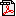 The main factors determining whether a company is an SME are:number of employees andeither turnover or balance sheet total.These ceilings apply to the figures for individual firms only. A firm which is part of larger grouping may need to include employee/turnover/balance sheet data from that grouping too.Other interestInterest which is not possible to classify in any other category.***To be filled in by organisations applying to be appointed as Type C membersPlease select one or more policy areas in which you/your organisation operate(s):AgricultureArchaeologyArchitectureAudiovisual and mediaAuditBankingBiodiversityCivil protectionCivil serviceClimateCompetitionConservationConsumer affairsCultureCultural HeritageCultural LandscapeCustomsDevelopmentDisaster Risk ReductionEconomyEducationEmployment and social affairsEnergyEngineering (chemical)Engineering (civil)Engineering (infrastructure)Engineering (IT)Engineering (maritime)Engineering (space policy)Engineering (space research)EnlargementEnvironmentEqual opportunitiesExternal relationsExternal tradeFinanceFisheries and aquacultureFood safetyForestryFundamental rightsHumanitarian aidIndustryInformation societyInnovationInsuranceLabourLand managementLaw (civil)Law (corporate)Law (criminal)Law (taxation)Linguistics and TerminologyLivestockMedical professionMigrationNatural resourcesPlant productionPublic affairsPublic healthPublic relationsRaw materialsResearchScienceScience diplomacy SecuritySmart specialisationSocial serviceSpace and Satellites (policy)Space and Satellites (research)SportStatisticsSustainable DevelopmentSystemic eco-innovationTaxTradeTrainingTransportUrban developmentWaterYouthOtherFor organisations applying to be appointed as Type C members Name of the organisation: ………………….Surname of the representative proposed: ………………….First name of the representative proposed: ………………….Surname of the person applying on behalf of the organisation: ………………….First name of the person applying on behalf of the organisation: ………………….Date: ………………….Signature …………………..Annex II: Selection criteria formApplicants are requested to describe how they fulfil the selection criteria listed in this call.For organisations applying to be appointed as Type C membersName of the organisation: ………………….Surname of the representative proposed: ………………….First name of the representative proposed: ………………….Surname of the person applying on behalf of the organisation: ………………….First name of the person applying on behalf of the organisation: ………………….Date: …………………. Signature …………………..Annex III:    PROTECTION OF YOUR PERSONAL DATATable of ContentsIntroductionWhy do we process your data?Which data do we collect and process?How long do we keep your data?How do we protect your data?Who has access to your data and to whom is it disclosed?What are your rights and how can you exercise them? Contact informationWhere to find more detailed information IntroductionThis privacy statement explains the reason for the processing, the way we collect, handle and ensure protection of all personal data provided, how that information is used and what rights you may exercise in relation to your data (the right to access, rectify, block etc.).The European institutions are committed to protecting and respecting your privacy. As this service/application collects and further processes personal data, Regulation (EC) N°45/2001 of the European Parliament and of the Council of 18 December 2000 on the protection of individuals with regard to the processing of personal data by the Community institutions and bodies and on the free movement of such data, is applicable.This statement concerns the Register of Commission Expert Groups and Other Similar Entities (‘Register of expert groups’) undertaken by the European Commission, Secretariat-General, Head of Unit B.2 (Institutional Affairs).  The Register is a database containing a list of Commission expert groups and other similar entities and their sub-groups. For each expert group, the Register provides valuable information including on the Commission department which is running the group, as well as on the group members, mission and tasks. The Register also includes relevant documents which are produced and discussed by expert groups.Personal data submitted to Commission departments as part of rejected applications are not published on the Register of expert groups. The competent Commission departments keep these data for six months and do not process them for other purposes.Why do we process your data?Purpose of the processing operation: The European Commission, Secretariat-General, Head of Unit B.2 (Institutional Affairs) (‘the Data Controller’) collects and uses your personal information to ensure transparency on expert groups’ membership and activities.The processing and publication on the Register of expert’s personal data is necessary for the performance of a task carried out in the public interest, since it increases the transparency on Commission expert groups (article 5 (a) of Regulation (EC) N° 45/2001). As regards, in particular, the declarations of interests filled in by experts appointed in a personal capacity, the processing of personal data of these experts serves the public interest of enabling the Commission to verify the experts' independence in providing advice to the Commission. Furthermore, the public disclosure of declarations of interests allows for public scrutiny of the interests declared by experts appointed in a personal capacity, which is necessary in order to ensure public confidence in the independence of these experts. The public disclosure of declarations of interests also ensures a high degree of transparency with respect to the membership of expert groups and aims at contributing to fostering the integrity of the experts in question.Art 27 of Regulation (EC) N° 45/2001 is not applicable.Which data do we collect and process? The personal data collected and further processed may be: Name; Professional title;Professional profile;Nationality;Gender;Interest represented (only for individuals applying to be appointed as members of expert groups or sub-groups representing a common interest and for the designated representatives of organisations applying to be appointed members of expert groups or sub-groups);Information included in the declarations of interest (only for individuals applying to be appointed as members of expert groups or sub-groups in a personal capacity).How long do we keep your data?The Data Controller only keeps the data for the time necessary to fulfil the purpose of collection or further processing.When an individual is no longer participating in a group listed in the Register of expert groups, all personal information related to this individual is removed from the Register. The competent Commission departments keep personal information for 5 years after the date where relevant individuals cease to participate in the work of the group.Declarations of interests of individuals appointed as members or alternate members in a personal capacity of expert groups or sub-groups are published on the Register as long as they are members.When a group is closed down, it remains published in the Register of expert groups for five years, with the indication 'Closed'. During such time, personal information other than the above-mentioned declarations of interests is visible on the Register.An XML file is created daily with all the information regarding active groups. All versions of this file, showing the situation of the Register as of the day it was created, are stored in a file server for 5 years.How do we protect your data?All data in electronic format (e-mails, documents, uploaded batches of data etc.) are stored either on the servers of the European Commission or of its contractors, the operations of which abide by the European Commission’s security decision of 16 August 2006 [C(2006) 3602] concerning the security of information systems used by the European Commission.The Commission’s contractors are bound by a specific contractual clause for any processing operations of your data on behalf of the Commission, and by the confidentiality obligations deriving from the transposition of Directive 95/46/CE.Who has access to your data and to whom is it disclosed?Information collected is publicly available on the Register of expert groups. The XML files referred to in point 4 are not available neither via the internal application of the Register or the public version of the Register, and are only accessible to a reduced number of users in the System Owner and System Supplier's teams.What are your rights and how can you exercise them? According to Regulation (EC) n°45/2001, you are entitled to access your personal data and rectify and/or block it in case the data is inaccurate or incomplete. If you do not wish to have your name published on the Register of expert groups, you may submit a request to the relevant Commission department for a derogation from publication. A derogation shall be granted where justified on compelling legitimate grounds in relation to your specific situation, in particular where disclosure of the experts’ name could endanger your security or integrity.You can exercise your rights by contacting the secretariat of the competent Commission department or in case of conflict the Data Protection Officer and if necessary the European Data Protection Supervisor using the contact information given at point 8 below. Contact informationIf you have comments or questions, any concerns or a complaint regarding the collection and use of your personal data, please feel free to contact the secretariat of the competent Commission department, using the following contact information:The Data Processor:DG GROW F2 – Clusters, Social Economy, EntrepreneurshipTel: 0032 2 298 06 77E mail: GROW-F2@ec.europa.euThe Data Protection Officer (DPO) of the Commission: DATA-PROTECTION-OFFICER@ec.europa.euThe European Data Protection Supervisor (EDPS): edps@edps.europa.eu.Where to find more detailed information?The Commission Data Protection Officer publishes the register of all operations processing personal data. You can access the register on the following link : http://ec.europa.eu/dpo-register This specific processing has been notified to the DPO with the following reference: DPO-2194.8.Company category Employees Turnover ororBalance sheet total Medium-sized< 250≤ € 50 m≤ € 50 m≤ € 43 m≤ € 43 mSmall< 50≤ € 10 m≤ € 10 m≤ € 10 m≤ € 10 mMicro< 10≤ € 2 m≤ € 2 m≤ € 2 m≤ € 2 mProven and relevant knowledge, competence and experience, in the areas described in chapter 1.2 as well as a high level of professional achievement in those areas, be it at local, national, European or international level.Competence, experience and hierarchical level of proposed representatives. In particular, the organisation and the person nominated by the organisation should have a track record of achievements in the field of social economy/social enterprise development be it at local, national, European or international level. Availability of the organisations’ representatives to participate in meetings and commitment to work between meetings to prepare the output of the group, such as recommendations, reports or opinions.Good knowledge of the English language of the organisations’ representatives allowing active participation in the discussions and preparation of written opinions and contributions.